Об отмене постановления администрации сельского поселения Слаковский сельсовет  муниципального района Альшеевский район Республики Башкортостан № 104 от 19.12.2019 г. «Об утверждении Порядка получения муниципальными  служащими, замещающими должности муниципальной службы  в администрации сельского поселения Слаковский сельсовет  муниципального района Альшеевский район Республики Башкортостан, разрешения представителя нанимателя (работодателя) на участие в управлении некоммерческими организациями»В соответствии с Федеральным законом от 16 декабря 2019 года  № 432-ФЗ,от 02.03.2007 г.  № 25-ФЗ «О муниципальной службе в Российской Федерации» Администрация сельского поселения Слаковский сельсовет муниципального района Альшеевский район  Республики Башкортостан  ПОСТАНОВЛЯЕТ:1. Постановление администрации № 104 от  19 декабря 2019 года сельского поселения Слаковский сельсовет муниципального района Альшеевский район  Республики Башкортостан « Об утверждении Порядка получения муниципальными  служащими, замещающими должности муниципальной службы  в администрации сельского поселения Слаковский сельсовет  муниципального района Альшеевский район Республики Башкортостан, разрешения представителя нанимателя (работодателя) на участие в управлении некоммерческими организациями»  признать  утратившим  силу.2. Настоящее постановление вступает в силу на следующий день, после дня его официального обнародования.3. Обнародовать настоящее постановление на информационном стенде в здании  администрации сельского поселения  и разместить на официальном сайте администрации сельского поселения в сети «Интернет». 4. Контроль за исполнением настоящего постановления оставляю за собой.           Глава сельского поселения                       	М.М.МухтасимовБАШҠОРТОСТАН  РЕСПУБЛИКАҺЫӘЛШӘЙ РАЙОНЫМУНИЦИПАЛЬ РАЙОНЫНЫҢСЛАК  АУЫЛ СОВЕТЫАУЫЛ БИЛӘМӘҺЕХАКИМИӘТЕ(БАШҠОРТОСТАН РЕСПУБЛИКАҺЫӘЛШӘЙ РАЙОНЫСЛАК  АУЫЛ СОВЕТЫ)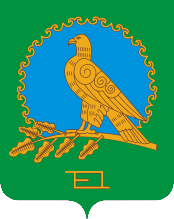               АДМИНИСТРАЦИЯСЕЛЬСКОГО ПОСЕЛЕНИЯСЛАКОВСКИЙ СЕЛЬСОВЕТМУНИЦИПАЛЬНОГО РАЙОНААЛЬШЕЕВСКИЙ РАЙОНРЕСПУБЛИКИ БАШКОРТОСТАН(СЛАКОВСКИЙ СЕЛЬСОВЕТАЛЬШЕЕВСКОГО  РАЙОНАРЕСПУБЛИКИ БАШКОРТОСТАН)КАРАР                                                    ПОСТАНОВЛЕНИЕ11  февраль  2020 й.             № 9         11 февраля   2020 г.